Παρασκευή 18 Δεκεμβρίου 2020 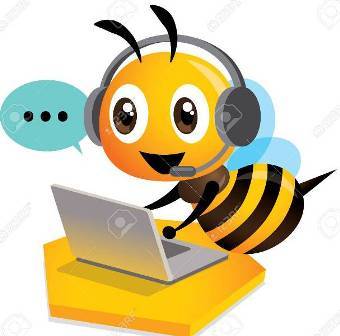 Γλώσσα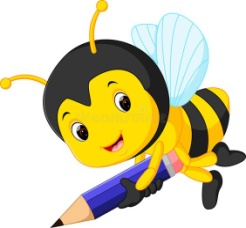 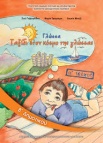 Βιβλίο: σελ 45-46(όχι την Άσκηση 7)Ανάγνωση: Ο δικός μας Αϊ-Βασίλης.Ορθογραφία - Αντιγραφή: Τις λέξεις της Άσκησης 7 ( σελ 77 του Τ.Ε.) 2 φορές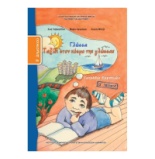 Τετράδιο Εργασιών: σελ 77 (Ασκ.7) και 79 ( Άσκ. 11)Άσκηση στο τετράδιο Γραπτού Λόγου:  Γράφω με τις λέξεις της Άσκησης 7 ( σελ 77 Τ.Ε.) μια μικρή χριστουγεννιάτικη ιστορία. Στη συνέχεια ζωγραφίζω κάτι σχετικό.Αν θέλω: Εξασκούμαι σε εργασίες από το ψηφιακό μελίσσι.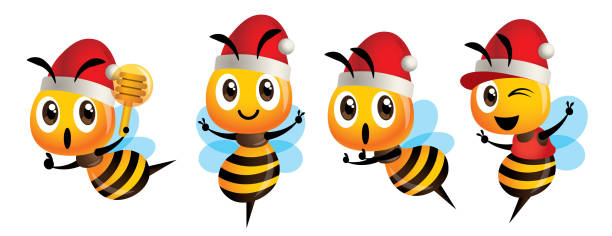 ΜαθηματικάΑν θέλω: Εξασκούμαι σε εργασίες από το ψηφιακό μελίσσι.Τις εργασίες, αν θέλετε, μπορείτε να μου τις στέλνετε όλες μαζί στο τέλος της εβδομάδας για να τις διορθώνω(email: k_tmaria@hotmail.gr). 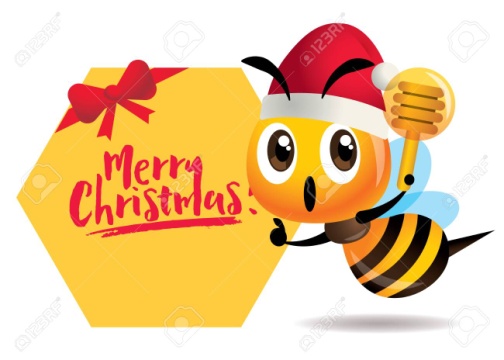 Με πολλή αγάπη η δασκάλα σας Κουτελίδα Μαρία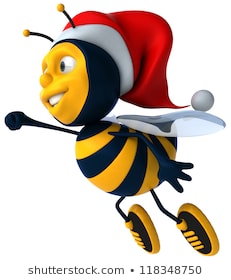  6 μέρες για τα Χριστούγεννα!